Droideka (Destroyer Droid) (rarity: Legendary)Item Image: 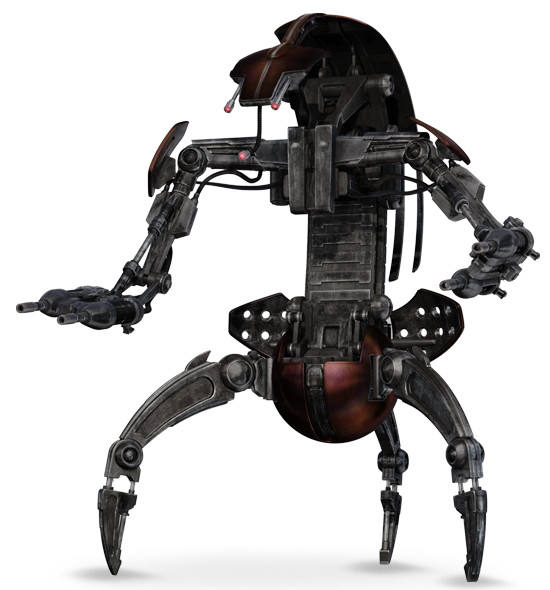 Image Source: https://starwars.fandom.com/wiki/DroidekaType: Droid Category: Combat DroidCombat Droid Upgrade - Droid Enhancement Upgrade -Droid Structural Upgrade -Item Aspect/Upgrade Slots available:  200,000 creditsThe Droideka is a 3 legged droid capable of slowly moving using its 3 legs or transforming into a sphere like shape and rolling at exceptional speed (up to 75 kilometers per hour across a surface). It can rapidly damage enemy targets with its 2 twin repeating blaster cannons. The droid is covered in bronzium armor and is capable of emitting a spherical deflector shield around itself while it is in the 3 legged configuration. The droid is capable of firing its blasters while the shield is up. These shields can absorb damage from anything short of a blaster cannon but can be pierced by slow or stationary objects.